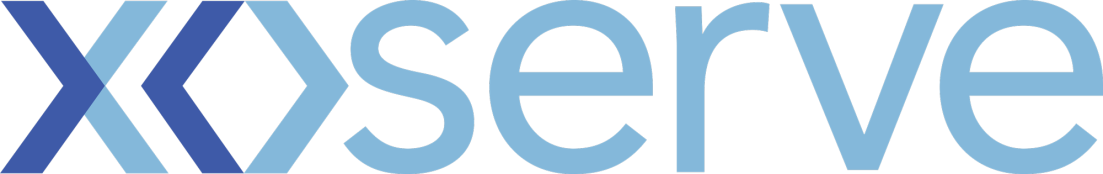 DSC Change ProposalChange Reference Number:  XRN4621Please send the completed forms to: .box.xoserve.portfoliooffice@xoserve.comDSC Change Proposal: DSG Discussion(To be removed if no DSG Discussion is required; Xoserve to collate where DSG discussions occur)Section D: DSC Change Proposal High Level Solution OptionsSection E: DSC Change Proposal: Industry Response Solution Options		Please send the completed forms to: uklink@xoserve.comDocument Control Details Version History Reviewers Approvers Change TitleSuspension of the Validation between Meter Index and Unconverted Converter IndexDate Raised23/02/2018Sponsor OrganisationOrstedSponsor NameLorna LewinSponsor Contact Details02074511974LOLEW@orsted.co.ukCDSP Contact NameDavid AddisonCDSP Contact Details  0121 623 2752 / 07428559800david.addison@xoserve.comChange StatusProposal Section 1: Impacted PartiesSection 1: Impacted PartiesCustomer Class(es) Shipper  Distribution Network Operator iGTs National Grid TransmissionSection 2: Proposed Change Solution / Final (redlined) ChangeSection 2: Proposed Change Solution / Final (redlined) ChangeDuring Nexus Implementation the validation between the meter index and the unconverted converter index was suspended.Within the approved change pack we stated: As a result of the change we recognised where meter, converter and AMR devices were present that “the AMR devices may be configured to either record the meter or uncorrected indexes in addition to the corrected index. Whilst it is acknowledged that AMR devices may only return two indexes from site this situation is currently encountered in the existing UK Link solution and User systems provide the relevant reading indexes to satisfy the conditionality.” Xoserve previously provided the attached issue paper to the industry for discussion and to try to set out the requirements and solution.  No solution was agreed and Xoserve indicated that they intended to solicit further industry input.This change proposal is raised to ensure the industry supports the principal to assess the relevant indexes to be provided and the necessary validations.  This change proposal will enable Xoserve to assess the relevant solution options, impacts to file formats and necessary governance changes. During Nexus Implementation the validation between the meter index and the unconverted converter index was suspended.Within the approved change pack we stated: As a result of the change we recognised where meter, converter and AMR devices were present that “the AMR devices may be configured to either record the meter or uncorrected indexes in addition to the corrected index. Whilst it is acknowledged that AMR devices may only return two indexes from site this situation is currently encountered in the existing UK Link solution and User systems provide the relevant reading indexes to satisfy the conditionality.” Xoserve previously provided the attached issue paper to the industry for discussion and to try to set out the requirements and solution.  No solution was agreed and Xoserve indicated that they intended to solicit further industry input.This change proposal is raised to ensure the industry supports the principal to assess the relevant indexes to be provided and the necessary validations.  This change proposal will enable Xoserve to assess the relevant solution options, impacts to file formats and necessary governance changes. Proposed ReleaseR4 – June 2019Proposed IA Period 15WD Section 3: Benefits and Justification Section 3: Benefits and Justification Where AMR devices are fitted at Supply Meter Points in addition to a converter then Users are required to provide three indexes in the file formats.  It is understood that Users are unable to obtain three indexes from site in such a configuration.  In order to fulfil these requirements there is a risk that Users will compromise the quality of Meter Readings submitted to UK Link with consequential impacts to downstream processes. This change will ensure the data quality remains. Where AMR devices are fitted at Supply Meter Points in addition to a converter then Users are required to provide three indexes in the file formats.  It is understood that Users are unable to obtain three indexes from site in such a configuration.  In order to fulfil these requirements there is a risk that Users will compromise the quality of Meter Readings submitted to UK Link with consequential impacts to downstream processes. This change will ensure the data quality remains. Section 4: Delivery Sub-Group (DSG) Recommendations Section 4: Delivery Sub-Group (DSG) Recommendations See page 4See page 4DSG RecommendationOption i) – Construction of the Meter Reading to include just meter and converted index is assumed to be valid regardless of the Meter Reading Source (preferred – typically only the converted index drives down stream processing).DSG Recommended ReleaseJune 2019Section 5: DSC Consultation  Section 5: DSC Consultation  Issued10/08/2018Date(s) Issued24/08/2018Comms Ref(s)2043.5-RJ-RHNumber of Responses0Section 6: FundingSection 6: FundingFunding Classes x   Shipper                                                           100% ☐ National Grid Transmission                             XX%  ☐ Distribution Network Operator                         XX% ☐ iGT                                                                   XX%  TOTAL                                                                           Service Line(s)1 – Manage supply point registrationROM or funding details noneFunding Comments noneSection 7: DSC Voting OutcomeSection 7: DSC Voting OutcomeSolution Voting Shipper                                      Approve National Grid Transmission       NA	Distribution Network Operator   NA iGT                                             NA Approved to proceed to ICoSSMeeting Date 12/09/2018Release DateCandidate for November 2019Overall Outcome Approved to proceed to ICoSSSection C1: Delivery Sub-Group (DSG) Recommendations Section C1: Delivery Sub-Group (DSG) Recommendations DSG Date16th July 2018 / 6th August 2018DSG SummaryDSG SummaryDave Addison presented slides 31 to 46, talking through the summary & recommendation. This has been talked through at DSG many times. DSG Discussion: Do we need to take account of this (and change UNC)?  Some thoughts:•	This will make the Mandatory Meter Reading field optional in UMR / UBR / UDR and responses•	Only had one response that indicated of portfolio of 150, only 1 was calling U+C only.•	Do we build to a UNC compliant solution only?06/08/18 – discussed with regards to the validation only being applied at the annual process e.g. Check read process. DSG agreed that the meter and convertor index validation should not be applied to standard Shipper User to CDSP meter reading files. Dave Addison presented slides 31 to 46, talking through the summary & recommendation. This has been talked through at DSG many times. DSG Discussion: Do we need to take account of this (and change UNC)?  Some thoughts:•	This will make the Mandatory Meter Reading field optional in UMR / UBR / UDR and responses•	Only had one response that indicated of portfolio of 150, only 1 was calling U+C only.•	Do we build to a UNC compliant solution only?06/08/18 – discussed with regards to the validation only being applied at the annual process e.g. Check read process. DSG agreed that the meter and convertor index validation should not be applied to standard Shipper User to CDSP meter reading files. Capture Document / RequirementsINSERTDSG RecommendationDeferDSG Recommended ReleaseTBCSection D1: Solution Options Section D1: Solution Options High Level summary optionsHigh Level summary optionsMeters record the volume of gas passed through the device.  This volume is, in conjunction with a calorific value, used to determine the energy consumed.  Due to the impact of temperature and pressure on gas volume passing through a meter then converters are installed on some Supply Meter Points to ensure that the energy consumed is correctly recorded.  These converter devices typically use ‘pulse’ technology – i.e. an electronic pulse is generated by the meter after a certain volume of gas is recorded, and that this pulse is then recorded by the converter.  Pulse technology is notoriously unreliable as pulses may be missed or multiple pulses may be generated or recorded.Where both a Meter and Convertor are present at the Supply Meter Point three indexes are available to form the Meter Reading – the Meter index, the Unconverted and Converted indexes of the Convertor device.Where an AMR device is fitted typically only two ports are available to record indexes.  UNC (M1.5.2) specifies that a Shipper User provided Meter Reading should be constructed.  i.e. For the purposes of the Code, in relation to a Supply Meter: (a) a “Meter Reading” is: (i) the reading of the index of the Supply Meter; and (ii) …  where Remote Meter Reading Equipment and such a convertor are installed, a Meter Reading need not include the unconverted reading of the convertor under paragraph (ii);DSG (16th July 2018) confirmed that this change can assume that the construction of the Meter Reading will not be amended.Validation was previously described in the Network Code Validation Rules where the Meter and Unconverted Volume and also the Meter and Converted Volume was validated.This change seeks to:Define how Meter Readings should be constructed and passed by Shipper Users to CDSP, and between CDSP and Users.Define how validation should be applied to Meter Readings.Define how any drift identified should be rectified.The options considered are:Options were assessed with regards to this, and DSG concluded that the construction of the Meter Reading within UNC did not require amendment.  As such where a Convertor and AMR device is present Meter Readings must be sent with either:Meter, Unconverted and Converter indexes, orMeter and Converted indexesRepresentation question – do you agree with proposed construction of Meter Reading proposal?This change will not be applied to any Meter Reading files that trigger the Check to Check Reconciliation processes.  The proposed solution will be considered in the following Shipper User to CDSP Files: UMR (U01 record); UBR (U14 record) and UDR (U12 record).The RD1 file (MRA to CDSP file) will also be amended by this change. Representation question – do you agree with proposed Meter Reading files against which to apply this construction proposal?Options are available for how Meter Readings are submitted in the U01; U14 and U12.Option i) – Construction of the Meter Reading to include just meter and converted index is assumed to be valid regardless of the Meter Reading Source (preferred – typically only the converted index drives down stream processing).Option ii) – Construction of the Meter Reading to include just meter and converted index is only valid with a subset of the Meter Reading Source – e.g. Read Source ‘R’ Remote Read Equipment only.Representation question – do you agree with the preferred option?Meter Reading Validation OptionsExisting validation as described in the UNCVR– such as Outer Tolerance Validation – would continue to apply.Options are available as to the validation between meter and converter indexes applied.Option 0 – Do not apply validation in UK Link systems (Xoserve preferred – see statement regarding Option X below).Option 1 – Meter index to unconverted index only.Option 2 – Meter index to converted index only.Option 3 – Both tests applied individually - Meter index to unconverted index and Meter to converted index.Representation question – do you agree with the Xoserve preferred option?Where Option 1 or 2 is selected, we need determine which parties should apply this validation.Option X – Validation is only applied by Shipper Users.  No validation applied by the CDSP.  Shipper Users validate prior to submission, Users select whether to submit Meter Readings, or take corrective action where drift is identified (Xoserve preferred – this allows Shipper Users to identify where corrective action is necessary, but where drift is occurring then they may continue to submit readings whilst remedial action is taken).Option Y - All Readings received will be validated by CDSP (and Shipper Users in advance of submission to the CDSP).  Any validation failures would be rejected by the CDSP.Representation question – do you agree with the Xoserve preferred option?Amendment of Reconciliation Position when Drift Identified Options:It is proposed that the Consumption adjustment process be used to correct drift between the Meter and the Converter.  Where an AMR device is fitted the User will need to submit a Site Visit Reading in order to prompt the Check to Check Reconciliation process, and a Consumption Adjustment can then be applied to this entire Check to Check period.  Where an AMR device is not present, the Consumption Adjustment can be applied to one or more reconciliation periods.Representation question – do you agree with the proposed solution?  Do you consider an alternative solution option should be considered?Meters record the volume of gas passed through the device.  This volume is, in conjunction with a calorific value, used to determine the energy consumed.  Due to the impact of temperature and pressure on gas volume passing through a meter then converters are installed on some Supply Meter Points to ensure that the energy consumed is correctly recorded.  These converter devices typically use ‘pulse’ technology – i.e. an electronic pulse is generated by the meter after a certain volume of gas is recorded, and that this pulse is then recorded by the converter.  Pulse technology is notoriously unreliable as pulses may be missed or multiple pulses may be generated or recorded.Where both a Meter and Convertor are present at the Supply Meter Point three indexes are available to form the Meter Reading – the Meter index, the Unconverted and Converted indexes of the Convertor device.Where an AMR device is fitted typically only two ports are available to record indexes.  UNC (M1.5.2) specifies that a Shipper User provided Meter Reading should be constructed.  i.e. For the purposes of the Code, in relation to a Supply Meter: (a) a “Meter Reading” is: (i) the reading of the index of the Supply Meter; and (ii) …  where Remote Meter Reading Equipment and such a convertor are installed, a Meter Reading need not include the unconverted reading of the convertor under paragraph (ii);DSG (16th July 2018) confirmed that this change can assume that the construction of the Meter Reading will not be amended.Validation was previously described in the Network Code Validation Rules where the Meter and Unconverted Volume and also the Meter and Converted Volume was validated.This change seeks to:Define how Meter Readings should be constructed and passed by Shipper Users to CDSP, and between CDSP and Users.Define how validation should be applied to Meter Readings.Define how any drift identified should be rectified.The options considered are:Options were assessed with regards to this, and DSG concluded that the construction of the Meter Reading within UNC did not require amendment.  As such where a Convertor and AMR device is present Meter Readings must be sent with either:Meter, Unconverted and Converter indexes, orMeter and Converted indexesRepresentation question – do you agree with proposed construction of Meter Reading proposal?This change will not be applied to any Meter Reading files that trigger the Check to Check Reconciliation processes.  The proposed solution will be considered in the following Shipper User to CDSP Files: UMR (U01 record); UBR (U14 record) and UDR (U12 record).The RD1 file (MRA to CDSP file) will also be amended by this change. Representation question – do you agree with proposed Meter Reading files against which to apply this construction proposal?Options are available for how Meter Readings are submitted in the U01; U14 and U12.Option i) – Construction of the Meter Reading to include just meter and converted index is assumed to be valid regardless of the Meter Reading Source (preferred – typically only the converted index drives down stream processing).Option ii) – Construction of the Meter Reading to include just meter and converted index is only valid with a subset of the Meter Reading Source – e.g. Read Source ‘R’ Remote Read Equipment only.Representation question – do you agree with the preferred option?Meter Reading Validation OptionsExisting validation as described in the UNCVR– such as Outer Tolerance Validation – would continue to apply.Options are available as to the validation between meter and converter indexes applied.Option 0 – Do not apply validation in UK Link systems (Xoserve preferred – see statement regarding Option X below).Option 1 – Meter index to unconverted index only.Option 2 – Meter index to converted index only.Option 3 – Both tests applied individually - Meter index to unconverted index and Meter to converted index.Representation question – do you agree with the Xoserve preferred option?Where Option 1 or 2 is selected, we need determine which parties should apply this validation.Option X – Validation is only applied by Shipper Users.  No validation applied by the CDSP.  Shipper Users validate prior to submission, Users select whether to submit Meter Readings, or take corrective action where drift is identified (Xoserve preferred – this allows Shipper Users to identify where corrective action is necessary, but where drift is occurring then they may continue to submit readings whilst remedial action is taken).Option Y - All Readings received will be validated by CDSP (and Shipper Users in advance of submission to the CDSP).  Any validation failures would be rejected by the CDSP.Representation question – do you agree with the Xoserve preferred option?Amendment of Reconciliation Position when Drift Identified Options:It is proposed that the Consumption adjustment process be used to correct drift between the Meter and the Converter.  Where an AMR device is fitted the User will need to submit a Site Visit Reading in order to prompt the Check to Check Reconciliation process, and a Consumption Adjustment can then be applied to this entire Check to Check period.  Where an AMR device is not present, the Consumption Adjustment can be applied to one or more reconciliation periods.Representation question – do you agree with the proposed solution?  Do you consider an alternative solution option should be considered?Implementation date for this solution optionProposed June 2019Xoserve preferred option; including rationaleAs above, option 0 and XDSG preferred solution option; including rationaleNA – requested a wider industry viewConsultation close out date24/08/2018User NameN/AN/AUser Contact DetailsN/AN/ASection E1: Organisation’s preferred solution option, including rationale taking into account costs, risks, resource etc. Section E1: Organisation’s preferred solution option, including rationale taking into account costs, risks, resource etc. Section E1: Organisation’s preferred solution option, including rationale taking into account costs, risks, resource etc. Implementation date for this optionImplementation date for this optionApprove / Reject / DeferXoserve preferred solution optionXoserve preferred solution optionApprove / Reject / DeferDSG preferred solution optionDSG preferred solution optionApprove / Reject / DeferPublication of consultation responsePublication of consultation responsePublish / Private / NoneNote from Xoserve:No response comments were receivedTitleVersionOwnerReview FrequencyNext Review DateXRN Template Emma Smith VersionStatusDateAuthor(s)Summary of Changes1 Draft 29/03/18 1.1Draft25/07/18DSG updates from 16th July added by Richard Johnson2Draft10/08/18David AddisonUpdates to section D in preparation for industry solution responses3Draft14/09/18David AddisonChMC updates from 12/09 added to section 7VersionNameRoleBusiness AreaDate VersionNameRoleBusiness AreaDate